Protect Yourself Against: Nursing Home Fraud 6.21.21Facebook Post:  What can you do to stop nursing home care fraud?Read your Medicare Summary Notice (MSN) or Explanation of Benefits (EOB) to compare the services Medicare was charged with what you received.Be sure you work with your doctor to enroll you in any skilled nursing facility (SNF) therapy services you may need and to determine medical necessity for these services.Do not accept gifts (such as money, gift cards, or groceries) in return for choosing a nursing home in which to receive skilled nursing.Do not sign forms that you do not understand, including a Medicare Outpatient Observation Notice (MOON), an Advance Beneficiary Notice (ABN), or any form that is blank.Report charges on your MSN or EOB for services or visits you did not receive.Report charges on your MSN or EOB for services that are different than what you received.Report quality-of-care complaints to your local SMP and the Beneficiary Family Centered Care Quality Improvement Organization (BFCC-QIO).Contact the #SeniorMedicarePatrol to report nursing home care fraud.Note: Space was provided ini the bottom right corner of the image for your state logo and contact information. Do not remove the national logo, citations, or grant statement. 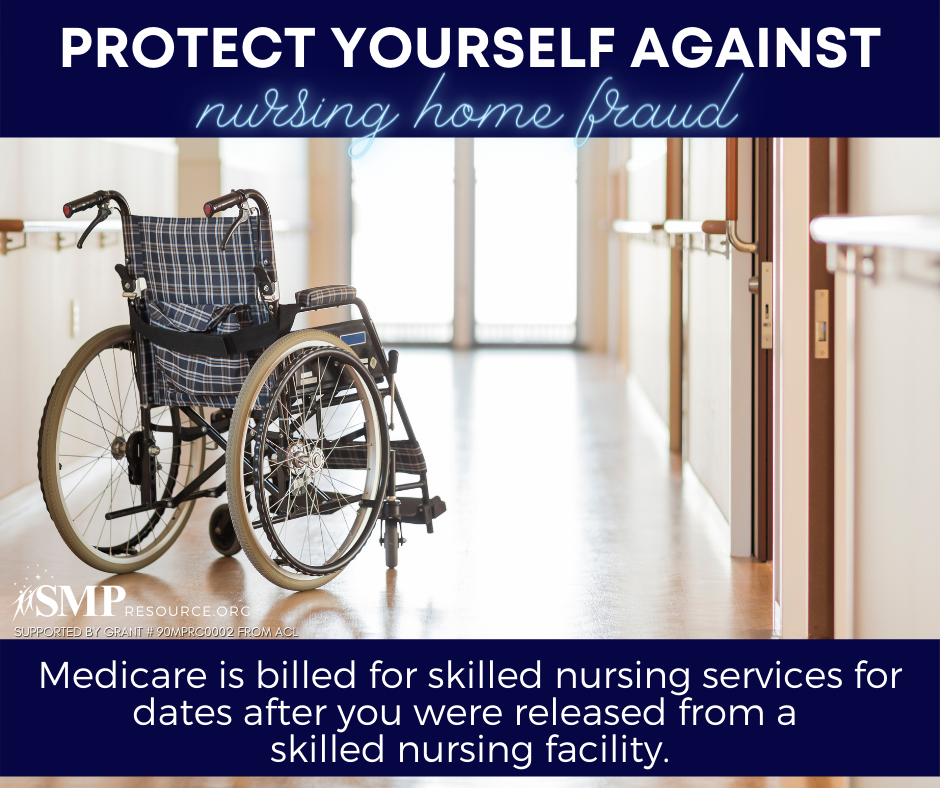 Twitter Post: What can you do to stop nursing home care fraud? Learn here:Note: Space was provided ini the bottom right corner of the image for your state logo and contact information. Do not remove the national logo, citations, or grant statement. 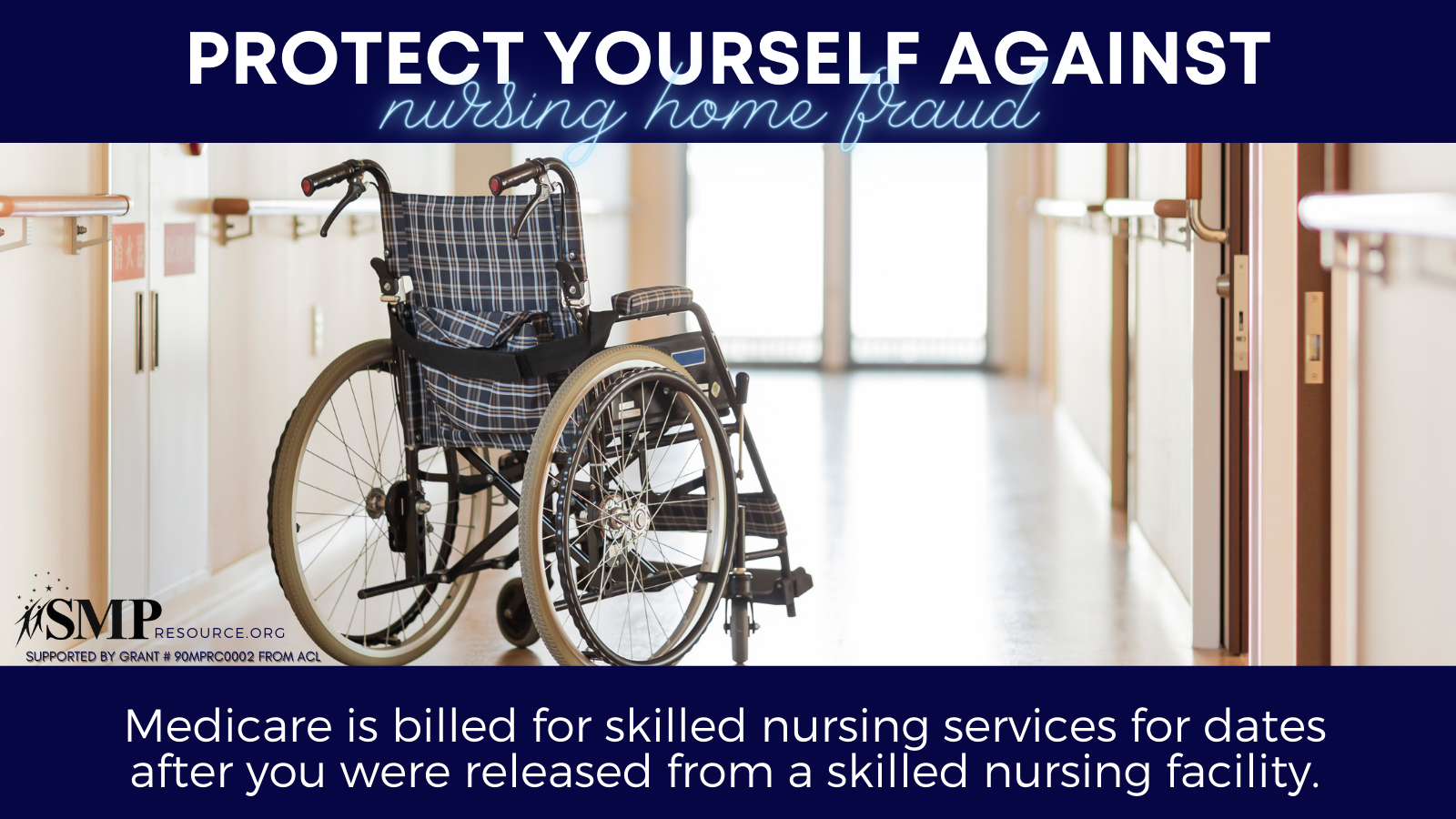 